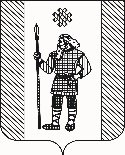 П О С Т А Н О В Л Е Н И ЕАДМИНИСТРАЦИИ КУДЫМКАРСКОГО МУНИЦИПАЛЬНОГО ОКРУГАПЕРМСКОГО КРАЯ                 03.10.2022                                                               СЭД-260-01-06-1665В соответствии с федеральными законами от 06.10.2003 № 131-ФЗ «Об общих принципах организации местного самоуправления в Российской Федерации», от 31.07.2020 № 248-ФЗ «О государственном контроле (надзоре) и муниципальном контроле в Российской Федерации», Уставом Кудымкарского муниципального округа Пермского края, решениями Думы Кудымкарского муниципального округа Пермского края от 24.11.2020 № 188 «Об утверждении Правил благоустройства территории Кудымкарского муниципального округа Пермского края», от 23.09.2021 № 130 «Об утверждении Положения о муниципальном контроле в сфере благоустройства территории Кудымкарского муниципального округа Пермского края» администрация Кудымкарского муниципального округа Пермского краяПОСТАНОВЛЯЕТ: 1. Утвердить прилагаемую Программу профилактики рисков причинения вреда (ущерба) охраняемым законом ценностям при осуществлении муниципального контроля в сфере благоустройства территории Кудымкарского муниципального округа Пермского края на 2023 год.2. Настоящее постановление вступает в силу с 01.01.2023 года.3. Опубликовать настоящее постановление в газете «Иньвенский край» и разместить на официальном сайте администрации Кудымкарского муниципального округа Пермского края в информационно-телекоммуникационной сети «Интернет».4. Контроль за исполнением настоящего постановления возложить на заместителя главы администрации Кудымкарского муниципального округа Пермского края по экономическому и территориальному развитию.Программапрофилактики рисков причинения вреда (ущерба) охраняемым законом ценностям при осуществлении муниципального контроля в сфере благоустройства территории Кудымкарского муниципального округа Пермского края на 2023 год1. Общие положения1.1. Настоящая программа профилактики рисков причинения вреда (ущерба) охраняемым законом ценностям при осуществлении  муниципального контроля в  сфере благоустройства территории Кудымкарского муниципального округа Пермского края на 2023 год (далее - Программа) устанавливает порядок проведения профилактических мероприятий, направленных на предупреждение причинения вреда (ущерба) охраняемым законом ценностям, соблюдение которых оценивается в рамках осуществления муниципального контроля в сфере благоустройства территории Кудымкарского муниципального округа Пермского края (далее – муниципальный контроль в сфере благоустройства).2. Описание текущего развития профилактической деятельности администрации Кудымкарского муниципального округаПермского края 2.1. Муниципальный контроль в сфере благоустройства осуществляется должностными лицами отдела муниципального контроля управления экономики администрации Кудымкарского муниципального округа Пермского края (далее – уполномоченный орган).2.2. В соответствии с Положением о муниципальном контроле в сфере благоустройства территории Кудымкарского муниципального округа Пермского края, утвержденным решением Думы Кудымкарского муниципального округа Пермского края от 23.09.2021 № 130 (далее – Положение), предметом муниципального контроля в сфере благоустройства является соблюдение юридическими лицами, индивидуальными предпринимателями, гражданами обязательных требований Правил благоустройства территории Кудымкарского муниципального округа Пермского края, утвержденными решением Думы Кудымкарского муниципального округа Пермского края от 24.11.2020 № 188 (далее – Правила благоустройства), в том числе требований к обеспечению доступности для инвалидов объектов социальной, инженерной и транспортной инфраструктур и предоставляемых услуг.В результате систематизации, обобщения и анализа информации о результатах проверок соблюдения требований в сфере благоустройства территории Кудымкарского муниципального округа Пермского края сделаны выводы, что наиболее частыми нарушениями являются:-  ненадлежащее санитарное содержание территории муниципального округа и индивидуальной жилой застройки;-  не соблюдение правил содержания домашних животных и пчел.2.3. Объектами при осуществлении муниципального контроля в сфере благоустройства являются: а) деятельность, действия (бездействие) граждан и организаций, в рамках которых должны соблюдаться обязательные требования, в том числе предъявляемые к гражданам и организациям, осуществляющим деятельность, действия (бездействие);б) результаты деятельности граждан и организаций, в том числе продукция (товары), работы и услуги, к которым предъявляются обязательные требования;в) здания, помещения, сооружения, линейные объекты, территории, включая земельные участки, оборудование, устройства, предметы, материалы, транспортные средства, природные и природно-антропогенные объекты и другие объекты, которыми граждане и организации владеют и (или) пользуются и к которым предъявляются обязательные требования (далее - производственные объекты).2.4. Главной задачей администрации Кудымкарского муниципального округа Пермского края при осуществлении муниципального контроля в сфере благоустройства является переориентация контрольной деятельности на объекты повышенного риска и усиление профилактической работы в отношении всех объектов контроля, обеспечивая приоритет проведения профилактики.3. Цели и задачи реализации Программы3.1. Профилактика рисков причинения вреда (ущерба) охраняемым законом ценностям направлена на достижение следующих основных целей:1) стимулирование добросовестного соблюдения обязательных требований всеми контролируемыми лицами;2) устранение условий, причин и факторов, способных привести к нарушениям обязательных требований и (или) причинению вреда (ущерба) охраняемым законом ценностям;3) создание условий для доведения обязательных требований до контролируемых лиц, повышение информированности о способах их соблюдения.3.2. Задачами Программы являются:- укрепление системы профилактики нарушений обязательных требований;- выявление причин, факторов и условий, способствующих нарушениям обязательных требований, разработка мероприятий, направленных на устранение нарушений обязательных требований;- формирование одинакового понимания обязательных требований у всех участников контрольной деятельности.4. Перечень профилактических мероприятий, сроки(периодичность) их проведения4.1. В соответствии с Положением проводятся следующие профилактические мероприятия:а) информирование;б) обобщение правоприменительной практики;в) консультирование;г) профилактический визит;д) объявление предостережения.4.2. Перечень профилактических мероприятий указан в приложении к Программе.5. Показатели результативности и эффективности Программы5.1. Для оценки результативности и эффективности Программы устанавливаются следующие показатели результативности и эффективности:а) количество проведенных профилактических мероприятий;(показатель рассчитывается как общее количество проведенных контрольных мероприятий);б) доля профилактических мероприятий в объеме контрольных мероприятий;(показатель рассчитывается как отношение количества проведенных профилактических мероприятий к количеству проведенных контрольных мероприятий). 5.2. Сведения о достижении показателей результативности и эффективности Программы включаются администрацией округа в состав доклада о виде муниципального контроля в соответствии со статьей 30 Федерального закона от 31.07.2020 № 248-ФЗ «О государственном контроле (надзоре) и муниципальном контроле в Российской Федерации».Перечень профилактических мероприятий,сроки (периодичность) их проведенияОб утверждении Программы профилактики рисков причинения вреда (ущерба) охраняемым законом ценностям при осуществлении муниципального контроля в сфере благоустройства территории Кудымкарского муниципального округа Пермского края на 2023 годИ.п. главы муниципального округа – главы администрации Кудымкарского муниципального округа Пермского краяИ.п. главы муниципального округа – главы администрации Кудымкарского муниципального округа Пермского краяИ.п. главы муниципального округа – главы администрации Кудымкарского муниципального округа Пермского края  С.А. КоноваловаУТВЕРЖДЕНАпостановлением администрации Кудымкарского муниципального округа Пермского краяот 03.10.2022 № СЭД-260-01-06-1665УТВЕРЖДЕНАпостановлением администрации Кудымкарского муниципального округа Пермского краяот 03.10.2022 № СЭД-260-01-06-1665Приложениек Программе профилактики рисков причинения вреда (ущерба) охраняемым законом ценностям при осуществлении муниципального контроля в сфере благоустройства территории Кудымкарского муниципального округа Пермского края на 2023 год№Вид мероприятияФорма мероприятияСроки (периодичность) их проведения12341ИнформированиеПроведение публичных мероприятий (собраний, совещаний, семинаров) с контролируемыми лицами в целях их информированияПо мере необходимости в течение года1ИнформированиеРазмещение и поддержание в актуальном состоянии на официальном сайте администрации Кудымкарского муниципального округа Пермского края в информационно-телекоммуникационной сети «Интернет» информации, перечень которой предусмотрен Положением об осуществлении муниципального контроля в сфере благоустройства территории Кудымкарского муниципального округа Пермского краяПо мере обновления2Обобщение правоприменитель-ной практикиОбобщение правоприменительной практики осуществляется должностными лицами уполномоченного органа путем сбора и анализа данных о проведенных контрольных мероприятиях и их результатах, поступивших в уполномоченный орган обращенийв срок до 1 апреля за предыдущий календарный год на официальном сайте3КонсультированиеКонсультирование (разъяснения по вопросам, связанным с организацией и осуществлением муниципального контроля) осуществляется должностным лицом по обращениям контролируемых лиц и их представителей без взимания платы. Консультирование осуществляется как в устной форме по телефону, посредством видео-конференц-связи, на личном приеме либо в ходе проведения профилактического мероприятия, контрольного мероприятия, так и в письменной формеПо запросув форме устных и письменных разъяснений4Профилактический визитПрофилактический визит проводится должностным лицом в форме профилактической беседы по месту осуществления деятельности контролируемого лица либо путем использования видео-конференц-связиПодлежат проведению в течение года (при наличии оснований).Обязательные профилактические визиты проводятся в течении 1 рабочего дня5Объявление предостереженияУполномоченный орган объявляет контролируемому лицу предостережение о недопустимости нарушения обязательных требований и предлагает принять меры по обеспечению соблюдения обязательных требованийВ течение года (при наличии оснований)